										Краткие итоги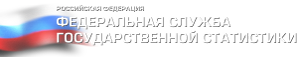 24 октября 2022 года О жилищном строительстве в Грайворонском городском округе за 9 месяцев 2022 года	За январь-сентябрь 2022 года в Грайворонском городском округе построено и сдано в эксплуатацию 72 одноквартирных жилых дома общей площадью 8887 квадратных метров, что составило 130,0 % к уровню соответствующего периода прошлого года.В сельской местности введено 52 дома общей площадью 6557 кв. м, это 74,9 % общего ввода по округу. По сравнению с аналогичным периодом 2021 года в сельской местности построено жилья на 2059 кв.м (на 45,8%) больше. В городской местности введено 20 домов площадью 2330 кв. м, практически столько же, сколько в январе-сентябре 2021 года.Из общего количества построенных домов 59 (6579 кв.м) – одноэтажные, 11(1665 кв.м) – двухэтажные и 2 дома (643 кв.м) – трехэтажные.Всё жилье построено населением за счет собственных и заёмных средств.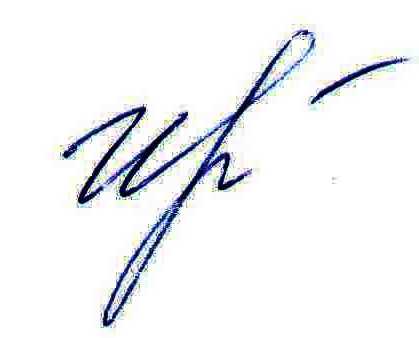 Руководитель подразделенияБелгородстата в г. Грайворон        		               	                     С.В.Ильина